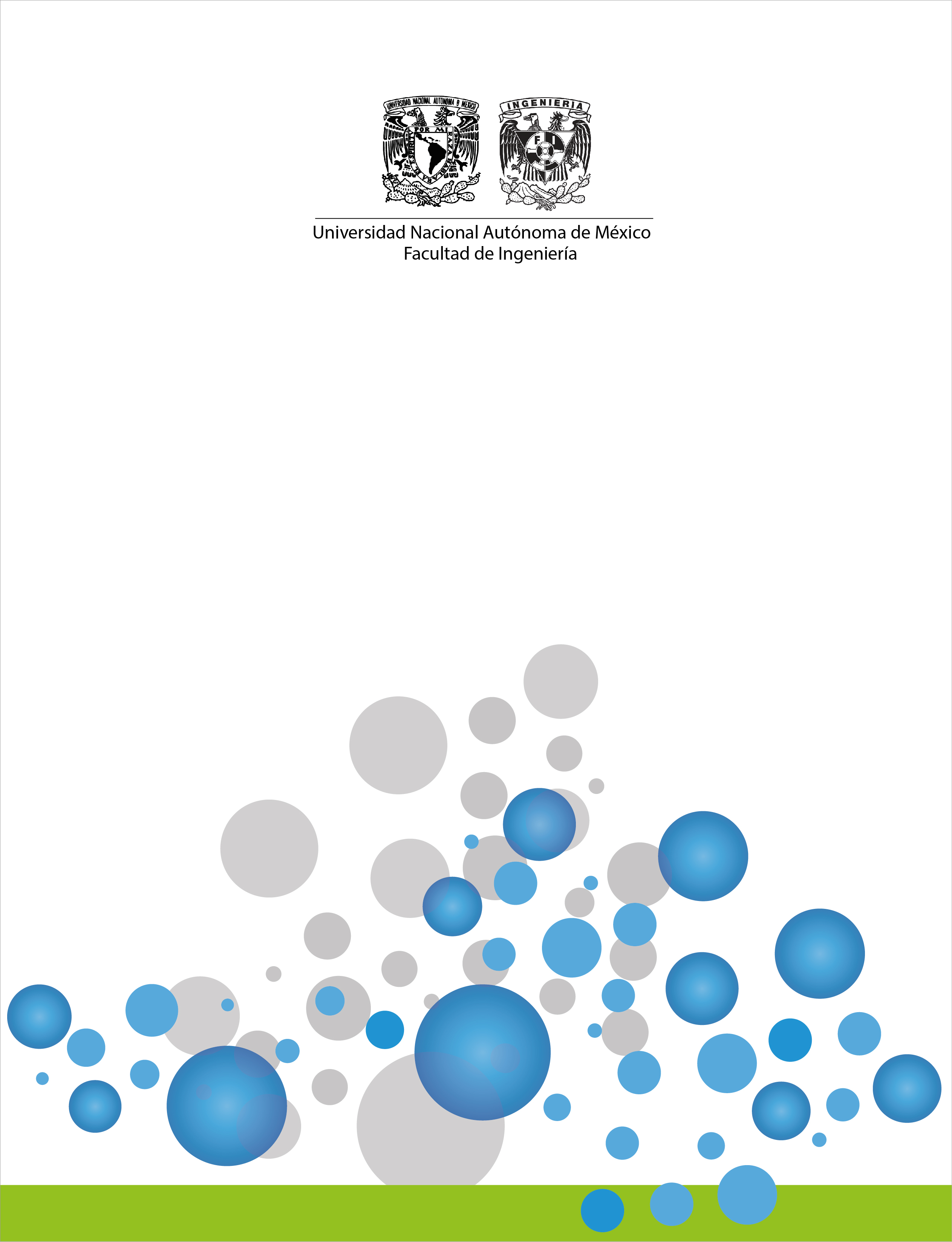 Manual de prácticasDivisiónÁrea o DepartamentoTítulo de la prácticaNúmero de la práctica 